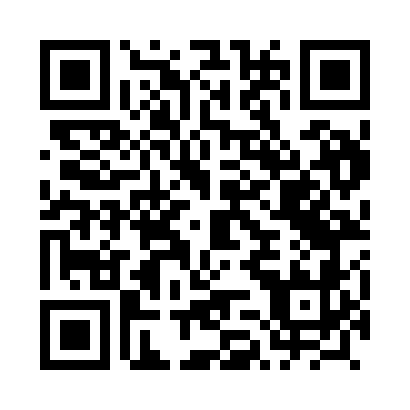 Prayer times for Plowizna, PolandMon 1 Apr 2024 - Tue 30 Apr 2024High Latitude Method: Angle Based RulePrayer Calculation Method: Muslim World LeagueAsar Calculation Method: HanafiPrayer times provided by https://www.salahtimes.comDateDayFajrSunriseDhuhrAsrMaghribIsha1Mon4:096:0612:355:027:058:552Tue4:066:0412:355:037:078:573Wed4:036:0212:345:057:089:004Thu4:005:5912:345:067:109:025Fri3:575:5712:345:077:119:046Sat3:545:5512:345:087:139:067Sun3:525:5312:335:097:159:098Mon3:495:5112:335:117:169:119Tue3:465:4812:335:127:189:1310Wed3:435:4612:335:137:209:1511Thu3:405:4412:325:147:219:1812Fri3:375:4212:325:157:239:2013Sat3:345:4012:325:167:259:2314Sun3:315:3812:315:177:269:2515Mon3:285:3512:315:187:289:2716Tue3:255:3312:315:207:309:3017Wed3:225:3112:315:217:319:3218Thu3:195:2912:315:227:339:3519Fri3:165:2712:305:237:359:3720Sat3:125:2512:305:247:369:4021Sun3:095:2312:305:257:389:4322Mon3:065:2112:305:267:399:4523Tue3:035:1912:305:277:419:4824Wed3:005:1712:295:287:439:5125Thu2:565:1512:295:297:449:5326Fri2:535:1312:295:307:469:5627Sat2:505:1112:295:317:489:5928Sun2:465:0912:295:327:4910:0229Mon2:435:0712:295:337:5110:0530Tue2:405:0512:285:347:5210:08